RETROALIMENTACIÓN GUÍA N°11   DE FILOSOFÍA CUARTO MEDIOPRIMER SEMESTRENombre ___________________________________________________ Curso IV°____ Fecha ____/_____/2020.Objetivo de aprendizajeOA Conocer e interpretar la Teoría de las Ideas de Platón.OA Conocer la concepción dualista que tiene Platón de la realidad a partir del mito de la caverna.¡Concentración y Sabiduría! Trabajo de ejercitación: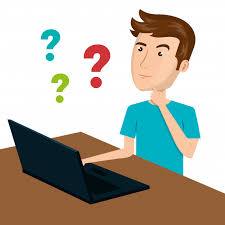 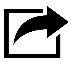 A partir del video explicativo de resumen de la profesora realiza las siguientes actividades de ejercitación.Recuerda fundamentar y argumentar cada una de tus respuestas.Ítem I: V o F. JustificarContesta con V si es verdadero o con F si es falso, las siguientes afirmaciones. Recuerda justificar las falsas.__F_ El mito de la caverna se encuentra en el diálogo El Banquete de Platón. Es falso porque se encuentra el diálogo La república de Platón.__V_ El sol representa la Idea del Bien, que es causa de todas las cosas rectas y bellas.__V_ Platón utiliza la metáfora del mito de la caverna para explicar su concepción de la realidad.__V_ Para Platón, el mundo de la caverna es el mundo del engaño y de la ignorancia.Ítem II: CompararSeñala al menos tres diferencias entre el mundo sensible y el mundo inteligible.Ítem III. Sintetizar y argumentar.Según lo explicado:Realice una síntesis de los principales temas filosóficos que aborda el Mito de la caverna de Platón.Aborda el tema de la realidad, se plantea que hay dos realidades que corresponden a dos mundos: uno engañoso de las sombras, el mundo sensible, el otro de la inteligencia, de la razón, el mundo de las ideas. Un mundo es de oscuridad, de relatividad, no hay conocimiento verdadero, el otro es la liberación, donde el alma contempla el sol, la Idea del bien causa de todas las cosas rectas y bellas. Nos habla del camino de ascensión de la oscuridad hacia la luz, disponiendo el alma y la razón para encontrar el camino a la verdad, a la verdadera realidad.Ítem IV: Analizar y reflexionar.¿Piensas tú que existe hoy en día una dualidad de realidad como nos muestra Platón: un mundo dentro de la caverna, de las sombras y un mundo que está más allá del que conocemos, un mundo perfecto?  Justifica tu respuesta.Debes poner lo que tú piensas respecto de si crees en ambos mundos, en ambas realidades o si sólo crees en una sola y porqué, en qué te basas para pensar como Platón o en que no estás de acuerdo, en base a tus experiencias de vida, tus creencias, lo que has aprendido o te han enseñado.